Publicado en  el 08/09/2014 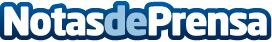 25 años del Opel Calibra: Del campeón de la aerodinámica a coupé de culto   Ya son varios los coupés de culto procedentes de Opel. Siguiendo el éxito del Manta, el Opel GT y el Monza, el elegante Calibra continúo con la fórmula ganadora de Opel cuando se lanzó en el Salón de Frankfurt (IAA) en 1989, exactamente hace 25 años.Datos de contacto:OPELNota de prensa publicada en: https://www.notasdeprensa.es/25-anos-del-opel-calibra-del-campeon-de-la_1 Categorias: Automovilismo Industria Automotriz http://www.notasdeprensa.es